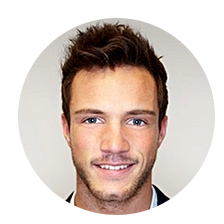 Warum ich mich bei Ihnen bewerbe?In meiner jetzigen Position als Vertriebsleiter trage ich die Verantwortung für passende Umsatzzahlen, ein Dutzend Mitarbeiter und die Stimmung im Team. Die spannende Aufgabe als Filialleiter in Ihrem Unternehmen der IT GmbH sehe ich daher als attraktive Chance, mich in beruflicher Hinsicht weiterzuentwickeln und gleichzeitig meine Fachkenntnisse profitabel in Ihrem Unternehmen einzubringen. Besonders reizt mich die Herausforderung, meine Führungskompetenzen in einem großen und erfolgreichen Unternehmen unter Beweis zu stellen und meine Erfahrung voll zur Entfaltung zu bringen. Da Ihr Unternehmen führend auf dem Gebiet des Cloud Computing ist, sehe ich in Ihnen gleichzeitig den idealen Arbeitgeber, um mein Wissensspektrum in diesem Bereich zu erweitern.Besondere Stärken und fachliche KenntnisseDurch meine langjährige Berufserfahrung als Vertriebsleiter bei der Idea AG habe ich mir die Fähigkeit angeeignet, selbst in stressigen Situationen den Überblick zu behalten und durch gutes Zeitmanagement eine effektive Arbeitsweise an den Tag zu legen. Ein teamorientierter Führungsstil gehört ebenso zu meinen Stärken wie die Begabung, Menschen motivieren und überzeugen zu können, wie ich in zahlreichen geleiteten Mitarbeiterschulungen unter Beweis stellte.Meine beruflichen ZieleAls ehrgeiziger Mensch, hat die Erweiterung meines Erfahrungshorizonts durch Schulungen und Weiterbildungsmaßnahmen stets eine hohe Priorität. Ich begrüße daher die Herausforderung, als Filialleiter in Ihrem Unternehmen einen größeren Verantwortungsbereich zu übernehmen und sowohl beruflich als auch finanziell weiter aufzusteigen. Besonders reizt es mich, meine Fachkompetenzen in dem zukunftsträchtigen IT Dienstleistungsbereich Cloud Computing auszubauen. Ich freue mich auf eine konstruktive und erfolgreiche Zusammenarbeit.Maximilian Mustermann 